Article about River Dip App in Vlakwa newsletter – 2/11/2020Citizen science: snel zelf fosfaten meten in water met RiverDip | VLAKWA - Vlaams Kenniscentrum Water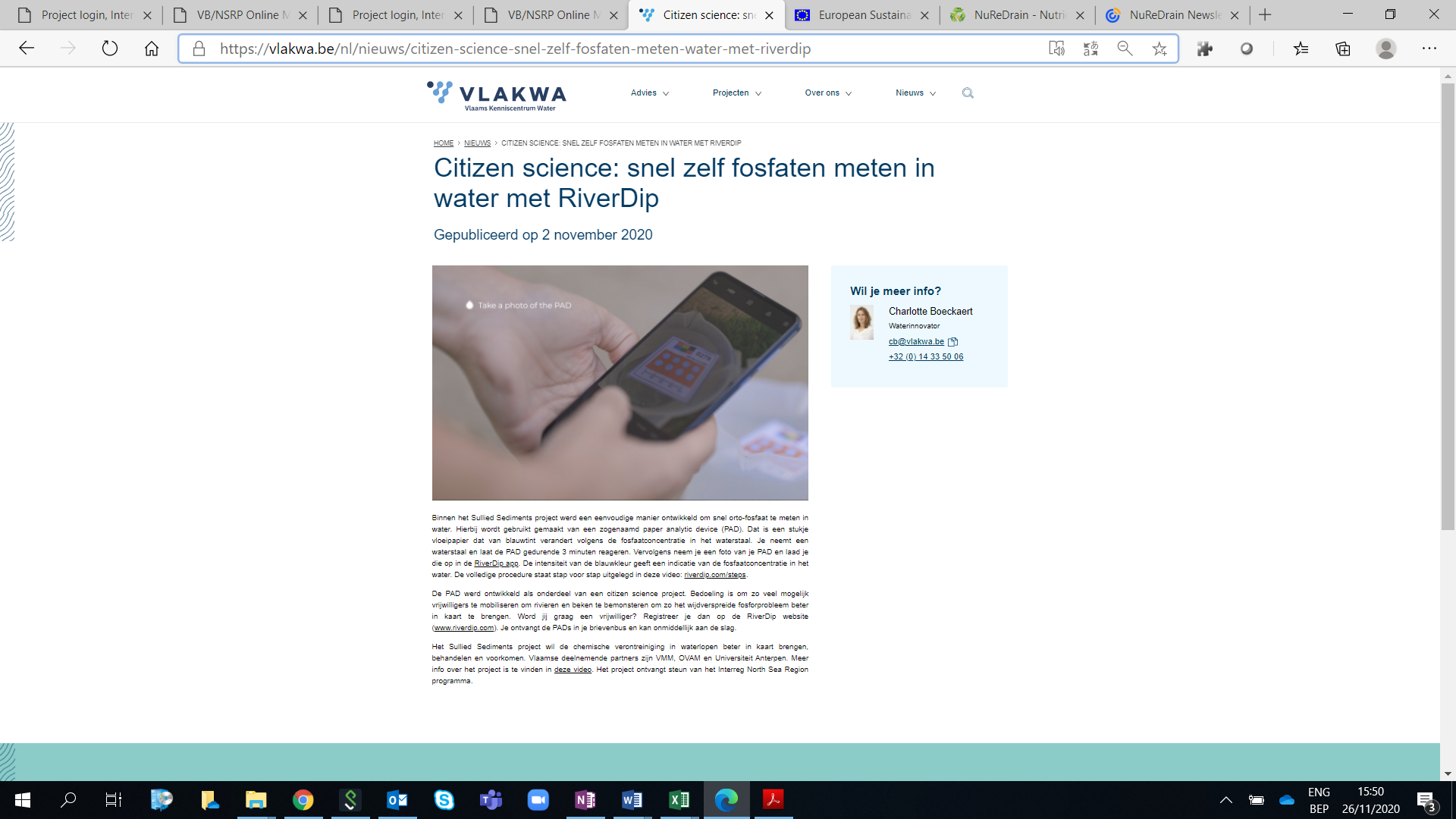 